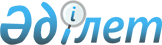 Талғар аудандық мәслихатының "Талғар ауданы бойынша пайдаланылмайтын ауыл шаруашылығы мақсатындағы жерлерге жер салығының базалық мөлшерлемелерін арттыру туралы" 2021 жылғы 16 шілдедегі № 10-37 шешімінің күші жойылды деп тану туралыАлматы облысы Талғар аудандық мәслихатының 2022 жылғы 4 наурыздағы № 21-72 шешімі. Қазақстан Республикасының Әділет министрлігінде 2022 жылы 15 наурызда № 27105 болып тіркелді
      Ескерту. 01.01.2022 бастап қолданысқа енгiзiледi - осы шешімінің 2-тармағымен.
      "Құқықтық актілер туралы" Қазақстан Республикасы Заңының 27-бабына сәйкес, Талғар аудандық мәслихаты ШЕШТІ:
      1. Талғар аудандық мәслихатының "Талғар ауданы бойынша пайдаланылмайтын ауыл шаруашылығы мақсатындағы жерлерге жер салығының базалық мөлшерлемелерін арттыру туралы" 2021 жылғы 16 шілдедегі № 10-37 (Нормативтік құқықтық актілерді мемлекеттік тіркеу тізілімінде № 23954 болып тіркелген) шешімінің күші жойылды деп танылсын.
      2. Осы шешім 2022 жылдың 01 қаңтарынан бастап қолданысқа енгізіледі.
					© 2012. Қазақстан Республикасы Әділет министрлігінің «Қазақстан Республикасының Заңнама және құқықтық ақпарат институты» ШЖҚ РМК
				
      Талғар аудандық мәслихатының хатшысы

М. Алибеков
